БАШКОРТОСТАН РЕСПУБЛИКАҺЫ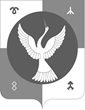 ЕЙӘНСУРА РАЙОНЫМУНИЦИПАЛЬ РАЙОНЫНЫҢКАЗАНБУЛАК АУЫЛ СОВЕТЫАУЫЛ БИЛӘМӘҺЕ ХӘКИМИӘТЕ453393, Башҡортостан республикаһы, Ейәнсура районы,Иҙелбаҡ ауылы, Совет урамы, 10 АТел.: (34785) 2-32-21e-mail: kazan_zian@ufamts.ruАДМИНИСТРАЦИЯ СЕЛЬСКОГО ПОСЕЛЕНИЯ КАЗАНБУЛАКСКИЙ СЕЛЬСОВЕТ МУНИЦИПАЛЬНОГО РАЙОНАЗИАНЧУРИНСКИЙ РАЙОНРЕСПУБЛИКИ БАШКОРТОСТАН453393, Республика Башкортостан, Зианчуринский р-н,д.Идельбаково, ул. Советская, 10 AТел.: (34785) 2-32-21e-mail: kazan_zian@ufamts.ru                           ІАРАР                                                                          ПОСТАНОВЛЕНИЕ             « 08 » февраль  2021 й.                                            « 08 »  февраля  2021 г.№  2        Идельбак ауылы                                                               деревня ИдельбаковоО внесении изменений в постановление Администрации сельского поселения Казанбулакский сельсовет муниципального района Зианчуринский район Республики Башкортостан от 22 апреля 2019 г. № 60 «Об утверждении Порядка получения разрешения представителя нанимателя (работодателя) на участие муниципальных служащих администрации сельского поселения Казанбулакский сельсовет муниципального района Зианчуринский район Республики Башкортостан на безвозмездной основе в управлении некоммерческой организации в качестве единоличного исполнителя органа или вхождение в состав ее коллегиального органа управления"      Во исполнение требования протеста прокурора Зианчуринского района Республики Башкортостан от 29.01.2021 № 7.1-2021 на Постановление главы администрации сельского поселения Казанбулакский  сельсовет муниципального района Зианчуринский район Республики Башкортостан № 60 от 22.04.2019 г. Администрация сельского поселения, руководствуясь законом Республики Башкортостан от 31.03.2020 № 238-з,ст.7.2 Закона Республики Башкортостан от 16.07.2007 № 453 " О муниципальной службе в Республике Башкортостан" дополнена частью 2.1, которая регламентирует порядок получения разрешения представителя нанимателя, указанное в подпункте "б" п.3 ч.1 ст.14 ФЗ "О муниципальной службе в РФ", Администрация сельского поселения Казанбулакский сельсовет муниципального района Зианчуринский район Республики БашкортостанПОСТАНОВЛЯЕТ1. Внести в ст. 5,6,7,8,9,10,11,12 Постановление главы администрации сельского поселения Казанбулакский сельсовет муниципального района Зианчуринский район Республики Башкортостан от 22.04.2019 № 60 «Об утверждении Порядка получения разрешения представителя нанимателя (работодателя) на участие муниципальных служащих администрации сельского поселения Казанбулакский сельсовет муниципального района Зианчуринский район Республики Башкортостан на безвозмездной основе в управлении некоммерческой организации в качестве единоличного исполнителя органа или вхождение в состав ее коллегиального органа управления", следующие изменения:	«Лица, замещающие должности муниципальной службы в Республике Башкортостан, до принятия решения о своем участии на безвозмездной основе в управлении некоммерческой организацией (кроме участия в управлении политической партией, органом профессионального союза, в том числе выборным органом первичной профсоюзной организации, созданной в органе местного самоуправления, аппарате избирательной комиссии муниципального образования, участия в съезде (конференции) или общем собрании иной общественной организации, жилищного, жилищно-строительного, гаражного кооперативов, товарищества собственников недвижимости) (далее - управление некоммерческой организацией) направляют представителю нанимателя в письменном виде заявление о получении разрешения на участие в управлении некоммерческой организацией (далее - заявление).2. Заявление оформляется по форме согласно приложению 1 к настоящему Положению.3. В заявлении указываются:1) фамилия, имя, отчество, замещаемая должность муниципальной службы;2) наименование некоммерческой организации;3) местонахождение и адрес некоммерческой организации;4) индивидуальный номер налогоплательщика некоммерческой организации;5) наименование единоличного исполнительного органа некоммерческой организации или наименование коллегиального органа управления некоммерческой организации, в качестве которого или в качестве члена которого муниципальный служащий намерен участвовать на безвозмездной основе в управлении этой организацией, а также функции, которые на него будут возложены;6) дата составления и подпись.К заявлению прилагаются копия устава некоммерческой организации, в управлении которой муниципальный служащий намеревается участвовать на безвозмездной основе, и копия положения об органе некоммерческой организации (при наличии такого положения).4. Лицо, замещающее должность муниципальной службы в Республике Башкортостан, подает заявление лично или любым способом, обеспечивающим его доставку, включая направление посредством системы электронного документооборота с использованием электронной подписи.5. Заявление подается не позднее чем за 10 рабочих дней до дня принятия уполномоченным органом некоммерческой организации решения о вхождении муниципального служащего в орган управления некоммерческой организации, за исключением случая, предусмотренного пунктом 6 настоящего Положения.6. Гражданин, участвующий в управлении некоммерческой организацией на день его назначения на должность муниципальной службы, подает заявление в течение 10 рабочих дней со дня назначения на должность муниципальной службы.7. Заявление подлежит регистрации в день его поступления представителю нанимателя.8. Представитель нанимателя по результатам рассмотрения заявления не позднее 7 рабочих дней со дня его поступления в установленном им порядке принимает решение о даче муниципальному служащему разрешения на участие в управлении некоммерческой организацией или об отказе в даче такого разрешения.Основанием для отказа в даче разрешения на участие в управлении некоммерческой организацией является возможность возникновения конфликта интересов в случае участия муниципального служащего в управлении соответствующей некоммерческой организацией.9. Заверенная копия решения, указанного в пункте 8 настоящего Положения, выдается муниципальному служащему лично под подпись либо в случае невозможности выдать лично направляется по почте с уведомлением о получении.10. Данные о регистрации заявления, о принятом представителем нанимателя решении, отметка о получении копии решения, иные данные, предусмотренные настоящим Положением, вносятся в журнал учета заявлений о получении разрешения на участие на безвозмездной основе в управлении некоммерческой организацией, который оформляется по форме согласно приложению 2 к настоящему Положению (далее - журнал).11. Заявление муниципального служащего, решение представителя нанимателя приобщаются к личному делу муниципального служащего.12. Муниципальный служащий, участвующий на безвозмездной основе в управлении некоммерческой организацией, обязан уведомить представителя нанимателя в порядке, установленном настоящим Положением:1) об изменении наименования, местонахождения и адреса некоммерческой организации;2) о реорганизации некоммерческой организации;3) об изменении единоличного исполнительного органа или коллегиального органа, в качестве которого или в качестве члена которого названное лицо участвует на безвозмездной основе в управлении некоммерческой организацией, а также об изменении наименования соответствующего органа или его полномочий.13. В случае изменения замещаемой должности муниципальной службы в одном и том же органе местного самоуправления требуется повторное получение разрешения представителя нанимателя на участие на безвозмездной основе в управлении некоммерческой организацией, разрешение на участие в управлении которой было получено.14. Муниципальный служащий обязан принимать меры по предотвращению и урегулированию конфликта интересов в течение всего периода участия в управлении некоммерческой организацией.15. Муниципальный служащий несет дисциплинарную ответственность за нарушение настоящего Порядка.16. Непринятие муниципальным служащим, являющимся стороной конфликта интересов, мер по предотвращению или урегулированию конфликта интересов, является правонарушением, влекущим увольнение муниципального служащего с муниципальной службы.        Глава сельского поселения                                    Ф.Г. ЯркаевПриложение 1
к Положению о порядке получения
муниципальным служащим разрешения
представителя нанимателя на участие
на безвозмездной основе в управлении
некоммерческой организацией

(Форма)____________________________________
(должность, фамилия и инициалы
представителя нанимателя)
____________________________________
(наименование замещаемой должности,
фамилия, имя, отчество
муниципального служащего)ЗАЯВЛЕНИЕ о получении разрешения на участие на безвозмездной основе в управлении некоммерческой организацией
    В соответствии с подпунктом "б" пункта 3 части 1 статьи 14 Федеральногозакона  от  2  марта 2007 года N 25-ФЗ "О муниципальной службе в РоссийскойФедерации" прошу разрешить участвовать на безвозмездной основе в управлении______________________________________________________________________________________________________________________________________________________         (указать полное наименование некоммерческой организации; местонахождение и адрес некоммерческой организации; индивидуальный номер  налогоплательщика некоммерческой организации; наименование единоличного    исполнительного органа некоммерческой организации или наименование  коллегиального органа управления некоммерческой организации, в качестве   которого или в качестве члена которого муниципальный служащий намерен     участвовать  на безвозмездной основе в управлении этой      организацией, а также функции, которые на него будут возложены)
    Участие   на   безвозмездной   основе   в   управлении   некоммерческойорганизацией не повлечет за собой конфликта интересов.    К заявлению прилагаю:    1) ______________________    2) ______________________
"__" ____________ 20__ года                                  (подпись) (расшифровка подписи)